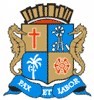 ESTADO DE SERGIPE PREFEITURA MUNICIPAL DE ARACAJUFUNDAT – Fundação Municipal de Formação para o TrabalhoAnexos I, II e III da Lei 4368/2013 (Lei que dispõe sobre nova organização básica da FUNDAT);Anexo único da Resolução nº 01/2013 do CONAD (Transformação de Cargos em Comissão no âmbito da FUNDAT); Artigo 2º da Lei 4.568/2014 (Lei que cria o CATE e dispõe sobre a nova organização básica da FUNDAT);Anexo único da Resolução nº 03/2015 do CONAD (Transforma e altera Cargos em Comissão no âmbito da FUNDAT); Data de Elaboração 03 de Abril de 2023.Rua João Pessoa, 127 - Centro Aracaju/Sergipe CEP: 49010-130 TEL. (79) 3179-1331 E-mail: trabalho@aracaju.se.gov.br site: www.aracaju.se.gov.br/fundatDENOMINAÇÃOSIMBOLOCARGOSOCUPADOSVAGOSVALORPresidenteSUBS.110R$ 15.783,35Diretora Administrativo e FinanceiroCCE-05110R$ 8.641,82Diretora de Empreendedorismo e CooperativismoCCE-05110R$ 8.641,82Diretor de Formação ProfissionalCCE-05110R$ 8.641,82Chefe da Assessoria de Planejamento e Desenvolvimento InstitucionalCCE-03110R$ 5.530,76Chefe da Procuradoria JurídicaCCE-03110R$ 5.530,76Assessor ExecutivoCCE - 01220R$ 3.539,69Coordenador Executivo de Central de Apoio ao Trabalhador e aoEmpreendedorCCE - 01220R$ 3.539,69Coordenador Executivo de Tecnologia da InformaçãoCCE - 01110R$ 3.539,69Assessor Técnico - AdministrativoCCS-08220R$ 3.258,93Chefe da Assessoria de ComunicaçãoCCS-08110R$ 3.258,93Chefe de GabineteCCS-08110R$ 3.258,93Assessor TécnicoCCS-07440R$ 2.588,36CoordenadorCCS-0713130R$ 2.588,36Assessor de Tecnologia da Informação IICCS-06110R$ 2.070,66Assistente de PresidenteCCS-06660R$ 2.070,66Assessor AdministrativoCCS-0515123R$ 1.656,55Assessor de ImprensaCCS- 05110R$ 1.656,55Assistente de DiretorCCS-0420137R$ 1.325,23AssessorCCS-03936R$ 1.272,60Assistente Serviço EspecialCCS-03101R$ 1.272,60Oficial de GabineteCCS-0313121R$ 1.272,60TOTAL988018